Проект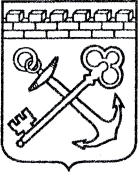 АДМИНИСТРАЦИЯ ЛЕНИНГРАДСКОЙ ОБЛАСТИКОМИТЕТ ПО СОХРАНЕНИЮ КУЛЬТУРНОГО НАСЛЕДИЯ ЛЕНИНГРАДСКОЙ ОБЛАСТИПРИКАЗ«___»____________2021 г.                                                         №___________________                                                                                                         г. Санкт-ПетербургОб установлении предмета охраны объекта культурного наследия федерального значения «Большой каменный мост на круговой дороге», 1790–е гг., входящего в состав объекта культурного наследия федерального значения «Ансамбль Гатчинского дворца и парка», расположенного по адресу: Ленинградская область, Гатчинский район, г. Гатчина, Дворцовый паркВ соответствии со статьями 9.1, 33, 47.3 Федерального закона                                        от 25 июня 2002 года № 73-ФЗ «Об объектах культурного наследия (памятниках истории и культуры) народов Российской Федерации», статьей 4 закона Ленинградской области от 25 декабря 2015 года № 140-оз «О государственной охране, сохранении, использовании и популяризации объектов культурного наследия (памятников истории и культуры) народов Российской Федерации, расположенных на территории Ленинградской области», пунктом 2.1.1. Положения 
о комитете по сохранению культурного наследия Ленинградской области, утвержденного постановлением Правительства Ленинградской области 
от 24 декабря 2020 года № 850, приказываю:Установить предмет охраны объекта культурного наследия 
федерального значения «Большой каменный мост на круговой дороге», 1790–е гг., входящего в состав объекта культурного наследия федерального значения «Ансамбль Гатчинского дворца и парка», расположенного по адресу: Ленинградская область, Гатчинский район, г. Гатчина, Дворцовый парк, поставленного под государственную охрану Постановлением Совета Министров от 30 августа 1960 года № 1327 «О дальнейшем улучшении дела охраны памятников культуры 
в РСФСР», согласно приложению к настоящему приказу.Отделу по осуществлению полномочий Российской Федерации в сфере объектов культурного наследия комитета по сохранению культурного наследия Ленинградской области обеспечить внесение соответствующих сведений в Единый государственный реестр объектов культурного наследия (памятников истории 
и культуры) народов Российской Федерации.Сектору осуществления надзора за состоянием, содержанием, сохранением, использованием и популяризацией объектов культурного наследия комитета по сохранению культурного наследия Ленинградской области обеспечить размещение настоящего приказа на сайте комитета по сохранению культурного наследия Ленинградской области в информационно-телекоммуникационной сети «Интернет».Настоящий приказ вступает в силу со дня его официального опубликования.Контроль за исполнением настоящего приказа возложить на заместителя председателя комитета по сохранению культурного наследия Ленинградской области, уполномоченного в области сохранения, использования, популяризации 
и государственной охраны объектов культурного наследия (памятников истории 
и культуры) народов Российской Федерации.Заместитель Председателя ПравительстваЛенинградской области – председатель комитета по сохранению культурного наследия		                             В.О. Цой Приложениек приказу комитета по сохранению культурного наследияЛенинградской областиот «___» _____________2021 г.№ _________________________Предмет охраны объекта культурного наследия федерального значения «Большой каменный мост на круговой дороге», 1790–е гг.,  входящего в состав объекта культурного наследия федерального значения «Ансамбль Гатчинского дворца и парка», расположенного по адресу: Ленинградская область, Гатчинский район, г. Гатчина, Дворцовый парк.* Предмет охраны может быть уточнен при проведении дополнительных научных исследований.№п/пВиды предмета охраны Предмет охраныФотофиксация12341.Объемно-пространственное и планировочное решение территории Историческое местоположение Большого каменного моста в северо-западной части Белое озера на круговой дороге, в границах территории объекта культурного наследия федерального значения «Ансамбль Гатчинского дворца и парка»;историческое архитектурно-композиционное и объемно-пространственное решение территории, на которой расположен Большой каменный мост; композиционные и визуальные связи и раскрытия с основных планировочных направлений Гатчинского парка, в том числе с водных пространств и со стороны парка Зверинец.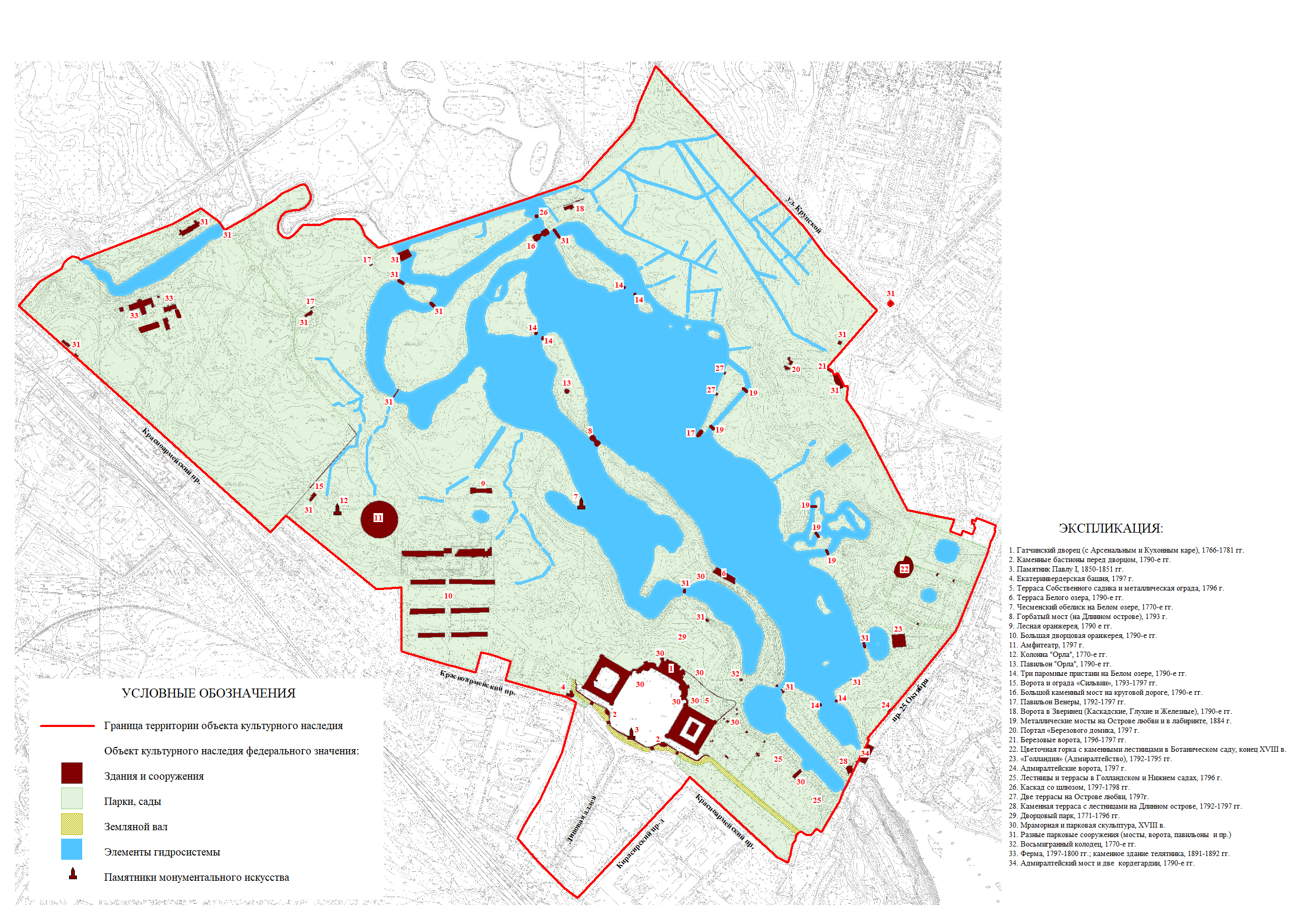 № 16 на плане - объект культурного наследия федерального значения «Большой каменный мост на круговой дороге»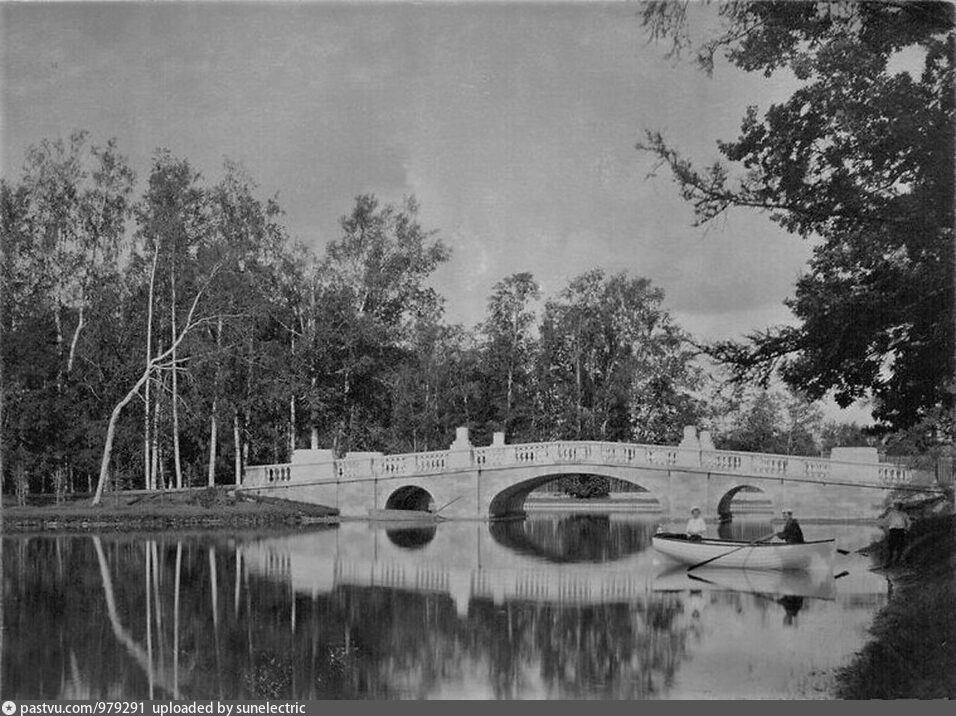 фото начала XX в.2.Объемно-пространственное решение Историческое местоположение  трехпролетного арочного моста, соединяющего остров Захаров с материковой частью Дворцового парка;Исторические габариты, отметки высоты и конфигурация моста и его отдельный частей*.*в настоящее время находится в руинированном состоянии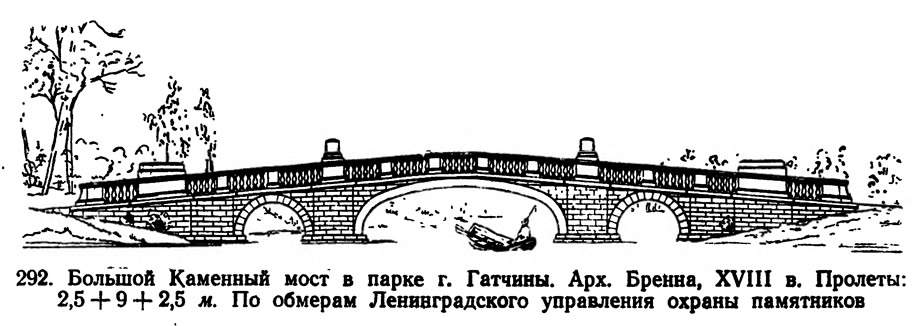 Чертеж фасада моста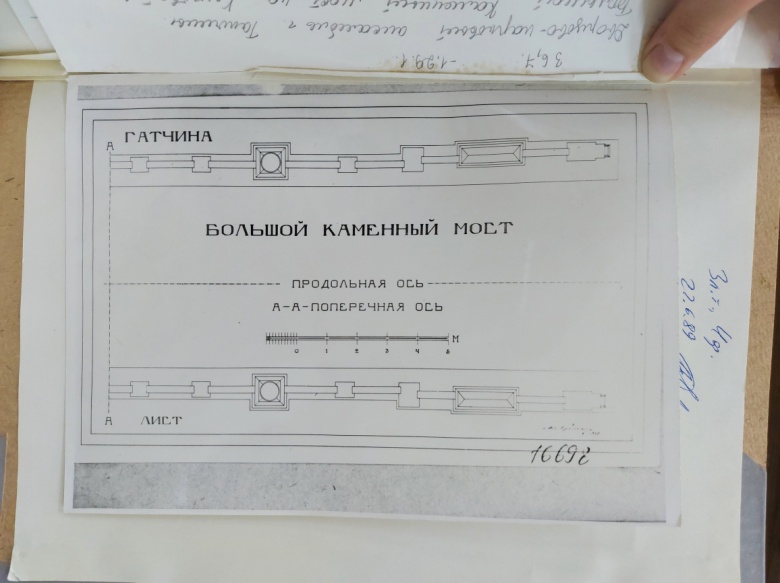 Фрагмент плана моста3.Конструктивное решениеИсторическая конструкция устоев и опор, материал исполнения (черницкий известняк), габариты, конфигурация, высотные отметки;историческая конструкция центральной арки моста*, материал исполнения (черницкий известняк), габариты и конфигурация (коробовая), отметка высоты арки;* утраченаисторическая конструкция двух боковых арок моста*, материал исполнения (черницкий известняк), габариты и конфигурация (полуциркульная), отметка высоты арок.*в руинированном состоянии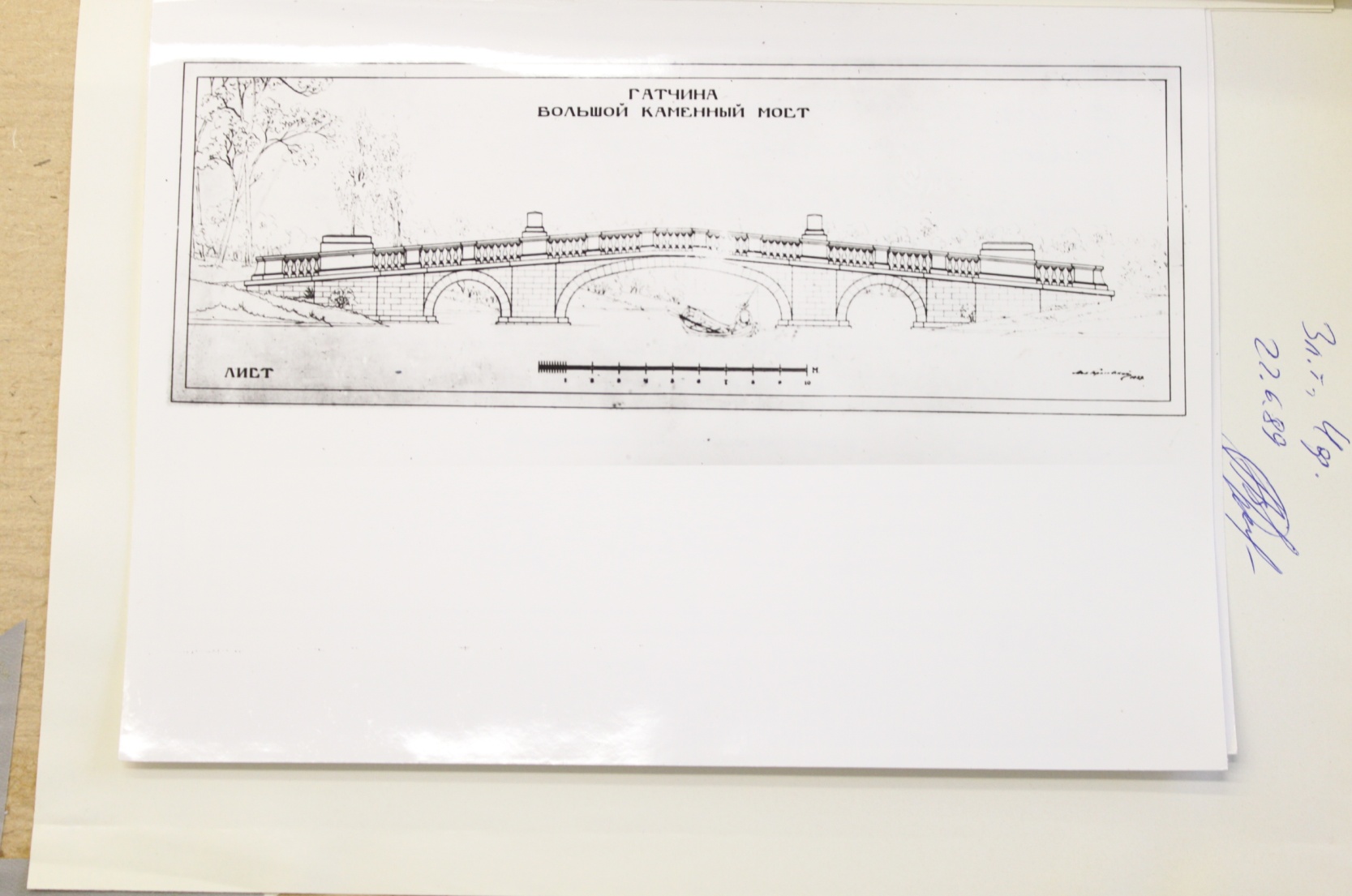 Фрамент фасада мостаФрамент фасада моста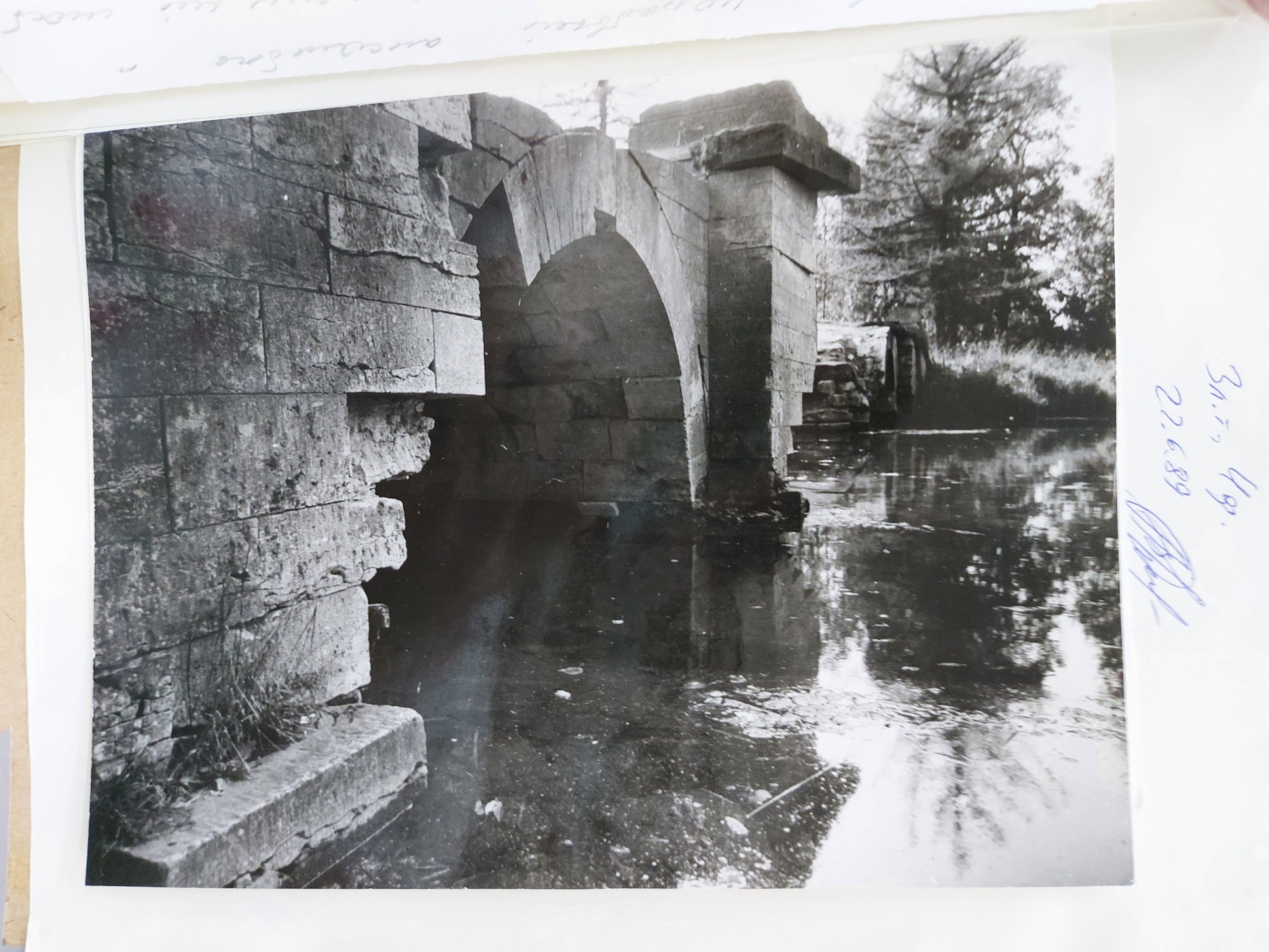 фото 1980-х годов4.Архитектурно-художественное решение:Историческое оформление ограждения моста* – парапетные стенки и тумбы, балюстрада, материал исполнения (известняк).* в настоящее время утрачено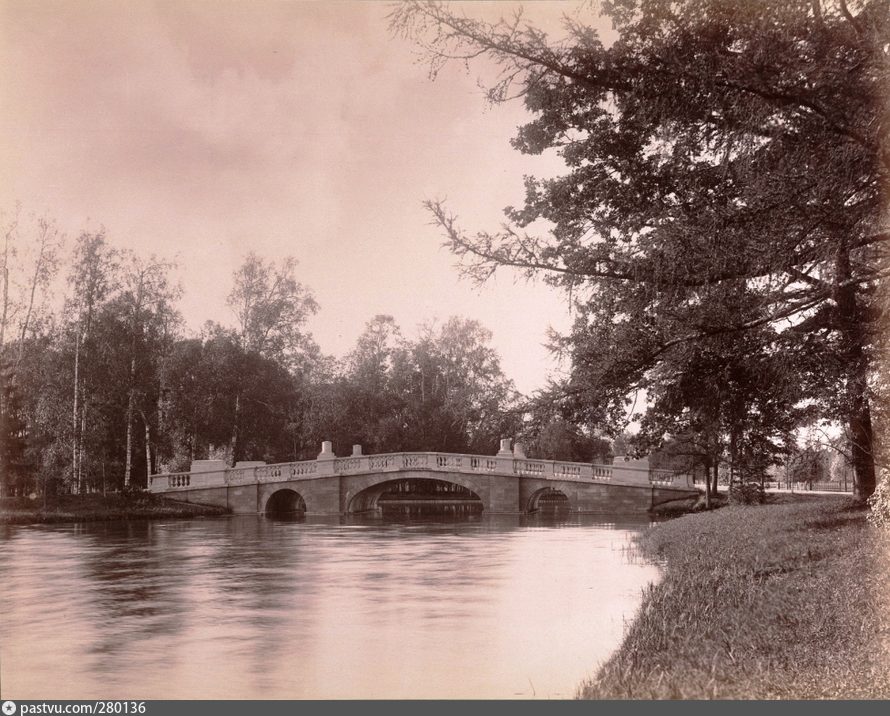 фрагмент фото конца XIX века